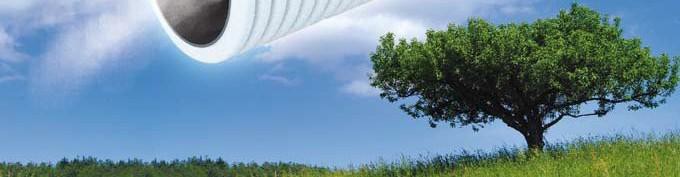 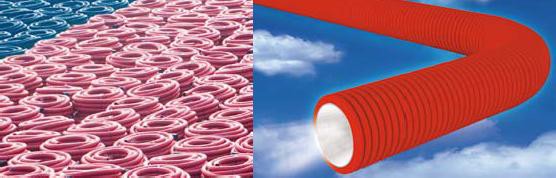 Trubice pre ventilačné systémyPipes for ventilation systems                                                    POLIECO SLOVAKIA s.r.o.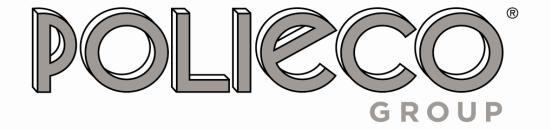 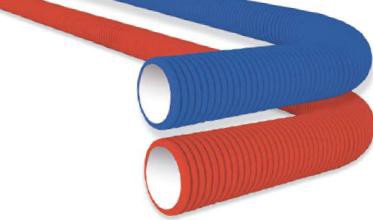 POLI-AIR:POPISJednou zo zásadných podmienok zelených budov je prirodzená vnútorná recirkulácia а rekuperácia vzduchu.V súčasnej dobe sme vyvinuli novú polyetylénovú trubicu POLI -AIR z vysoko hustotného polyetylénu. Je určená práve  na  použitie  pre  vnútorné  ventilačné a rekuperačné systémy a zaručuje prítomnosť čerstvého a čistého vzduchu v priebehu celého roka.Vnútorná stena je biela a vonkajšia stena červená alebo modrá. Steny sú špeciálne aditivované pre vylepšenie vlastností, v nútorná z dôvodu zabránenia možnosti usadzovania   sa    nežiadúcich    nečistôt a vonkajša pre zaručenie samozhášania.DESCRIPTIONOne of fundamentally points on the base of green building is the  recirculation of natural  air inside the houses.   Today    is   available   the   new   high density polyethylene pipe POLI-AIR that could be used for inside ventilation systems and that guarantees the presence of fresh and clean air during all year.The internal wall is white, and external wall red or blue. Internal wall is additivated in order to avoid the possibility of sedimentation of dirt, and the external is additivated in order to guarantee the self-extinguishing properties.ŠPECIFIKÁCIESteny rúr sú z vysokohustotného polyetylénu. Vonkajšia je  vlnitá a vnútorná stena je hladká biela.Rúrky sú k dispozícii v 50 m návinoch (25 m pre DN/OD200) a sú uzavreté na obidvoch stranách zátkou .ITEM SPECIFICATIONSHigh density polyethylene pipe, corrugated externally and smooth internally for air ventilation, with inside colour white and outside red or blue.The pipes are available in 50 meters coils ( 25 m coils for DN/OD 200 ) and closed by end cap from both sides.VÝHODY :vnútorná biela vrstva uľahčuje video inšpekciuvonkajšia červená alebo modrá uľahčuje rekuperáciuantistatická úprava aby sa zabránilo usadeniu prachu a  baktériísamozhášavá úpravaflexibilita  aby  sa  ľahko  zmenil  tvar  a  dali  obísť prekážkyveľká  variabilita  priemerov  (OD  40–50–63-75-90- 110-160-200)ADVANTAGES :internal  wall  white  in  order  to  facilitate  video inspectionexternal wall red or blue for immission or extraction of air-antistatic to avoid the presence of powder or bacteriaSelf extinguishingFlexible to bypass every obstacleVarious range of available diameters (OD 40–50–63- 75-90-110-160-200)POLIECO SLOVAKIA s.r.o.Naftárska 1599, 908 45 Gbely (SVK) IČO/EIN: 36680427 IČ DPH/VAT:SK2022248591E-mail:  info@polieco.sk, sales@polieco.skTel: +421 34 3260611 Fax: +421 34 3260632www.polieco.com